АДМИНИСТРАЦИЯ ТУЖИНСКОГО МУНИЦИПАЛЬНОГО РАЙОНА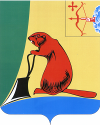 КИРОВСКОЙ ОБЛАСТИПОСТАНОВЛЕНИЕО внесении изменений в постановление администрации Тужинского муниципального района от 08.05.2013 №247В соответствии с Федеральным законом от 27.07.2010 № 210-ФЗ «Об организации предоставления государственных и муниципальных услуг», администрация Тужинского муниципального района ПОСТАНОВЛЯЕТ:1. Внести в постановление администрации Тужинского муниципального района,  от 08.05.2013 № 247 «Об утверждении административного регламента предоставления муниципальной услуги  «Прием документов и выдача решений о переводе жилого помещения в нежилое или нежилого помещения  в жилое помещение муниципального образования Тужинский муниципальный район» (далее — Постановление) следующие изменения:1.1. Пункт 2.6. административного регламента, утвержденного пунктом 1 Постановления, изложить в следующей редакции:« 2.6.	Перечень документов, необходимых для предоставления муниципальной услуги2.6.1. Документы, которые заявитель должен предоставить самостоятельно: 1)заявление о переводе помещения (Приложение № 2 к настоящему Административному регламенту);	2) правоустанавливающие документы на переводимое помещение (подлинники или засвидетельствованные в нотариальном порядке копии), если они отсутствуют в Едином государственном реестре прав на недвижимое имущество и сделок с ним;	3) подготовленный и оформленный в установленном порядке проект переустройства и (или) перепланировки переводимого помещения (в случае, если переустройство и (или) перепланировка требуются для обеспечения использования такого помещения в качестве жилого или нежилого помещения);	4) доверенность, оформленная в установленном законом порядке (в случае представления интересов заявителя другим лицом).	5) Если переустройство и (или) перепланировка переводимого помещения невозможны без присоединения к ним части общего имущества в многоквартирном доме (перевод связан с предоставлением заявителю в этих целях части общего земельного участка, переданного в установленном законом порядке, в общую долевую собственность собственников помещений многоквартирного дома), предоставляется согласие всех собственников многоквартирного дома на такое переустройство и (или) перепланировку переводимого помещения.2.6.2. Документы, которые заявитель вправе предоставить по собственной инициативе, так как они подлежат представлению в рамках межведомственного информационного взаимодействия:1) правоустанавливающие документы на переводимое помещение, если право на него зарегистрировано в Едином государственном реестре прав на недвижимое имущество и сделок с ним;2) план переводимого помещения с его техническим описанием (в случае, если переводимое помещение является жилым, технический паспорт такого помещения);          3)поэтажный план дома;4) план переводимого помещения с его техническим описанием (в случае, если переводимое помещение является жилым, технический паспорт такого помещения);	5) поэтажный план дома, в котором находится переводимое помещение.Заявителю выдается расписка в получении от заявителя документов с указанием их перечня и даты их получения органом, осуществляющим перевод помещений, а также с указанием перечня сведений и документов, которые будут получены по межведомственным запросам. В случае представления документов через многофункциональный центр расписка выдается указанным многофункциональным центром.2.6.3. Заявление представляется заявителем в администрацию непосредственно или направляется по почте.Запрос может быть направлен в администрацию в форме электронного документа с использованием федеральной государственной информационной системы «Единый портал государственных и муниципальных услуг (функций)» (далее - информационная система).»         1.2. В подпункте 1 пункта 2.9 административного регламента слова «пунктом 2.6.1» заменить словами «пунктом 2.6»;         1.3. В пункте 2.9 административного регламента абзацы 7,8 исключить.        1.4. В пункте 3.5 административного регламента слова « в 5-дневный срок» заменить словами«в трехдневный срок»Настоящее постановление вступает в силу с момента опубликования в Бюллетене муниципальных нормативных правовых актов органов местного самоуправления Тужинского муниципального района Кировской области.3. Контроль за выполнением настоящего постановления оставляю за собой.И.о.главы администрацииТужинского муниципального района             Н.А.Бушманов14.06.2013№333пгт Тужапгт Тужапгт Тужапгт Тужа